21 апреля в гости к ученикам 2 «Б» класса пришел  начальник спасательной станции города Шуи   Щелухин Алексей Валерьевич.«Опасности в весенний сезон»- с этих слов начал свой рассказ Алексей Валерьевич. Апрель - пора ледостава, и необходимо рассказать детям об опасностях последнего льда и половодья особенно в тех населённых пунктах, в которых имеются водоёмы. Вода прозрачна и заманчива, в ней легко рассмотреть растительность и жителей водоёма, или проявить перед товарищами свою «храбрость» выйдя на потрескивающий лёд. Именно от этого и пытаются ежегодно оградить спасатели и инспекторы показных храбрецов, рассказывая им, что последний лед, несмотря на кажущуюся, на первый взгляд прочность, всё же очень опасен.Вместе с детьми вспомнили особо опасные места на водоёме, рассказали о реальных трагических случаях на водоемах и их причинах. Так же Алексей Валерьевич напомнили ребятам правила оказания помощи, и объяснили, как необходимо действовать, если вдруг сам провалился под лёд или увидел происшествие.  «Опасность у водоёма сохраняется всегда , - отметил начальник спасательной станции аварийно-спасательной службы Алексей Щелухин, - следует помнить, что в местах сильного течения реки, а также в неизвестных местах. Граждане, которые не учитывают это, сильно рискуют». Он также добавил, что выход детей к водоёму без сопровождения взрослых недопустим.  Такие занятия очень важны и полезны. Лучше сто раз услышать и быть острожным, чем один раз самому попасть в неприятную, а порой трагическую ситуацию!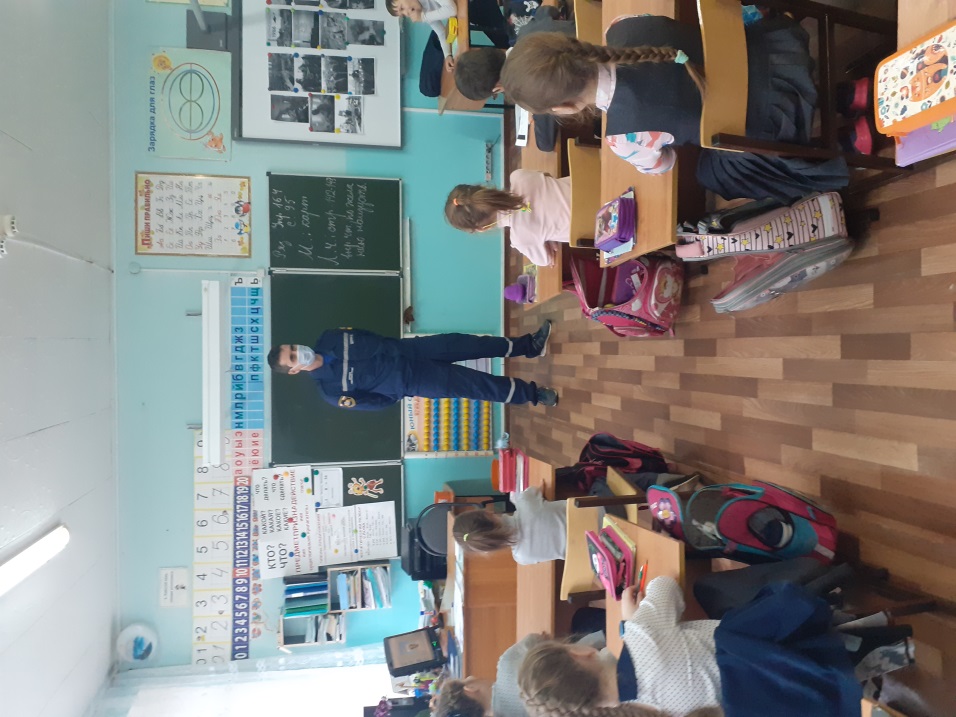 